Vocabulary: Collision Theory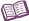 VocabularyActivated complex – an unstable structure that persists while old bonds are broken and new bonds form during a chemical reaction.Catalyst– a substance that increases the rate of a chemical reaction without being altered by the reaction.A catalyst usually lowers the energy required to initiate the reaction. Because the catalyst is unchanged by the reaction, it can be recovered from the reaction and reused. Chemical reaction – a process in which one or more substances are transformed into others.In a chemical reaction, bonds between atoms are broken and new bonds are formed, joining atoms into different combinations.Concentration – a measure of how much of a given substance is mixed with another substance.In the Collision Theory Gizmo™, concentration is measured in moles per liter.Enzyme – a protein that acts as a catalyst for chemical reactions.Most enzymes work on the “lock and key” model. Reactants bind to active sites on the surface of the enzyme molecule. The active site has a unique shape that only binds to certain reactants.The chemical reaction occurs on the active site. After the reaction, the products are released and new reactants can bind to the active site.Half-life – the time required for one half of the reactant molecules to react.Half-life also can refer to the time required for half of the radioactive atoms in a radioactive sample to decay. Molecule – a stable particle made of two or more atoms.A water molecule (H2O) is made of two hydrogen atoms and one oxygen atom. Product – a substance that is formed in a chemical reaction.Reactant – a substance that takes part in a chemical reaction.Surface area – a measure of how much exposed area an object has.The surface area of a solid can be increased by cutting the solid into pieces or grinding it into a powder. 